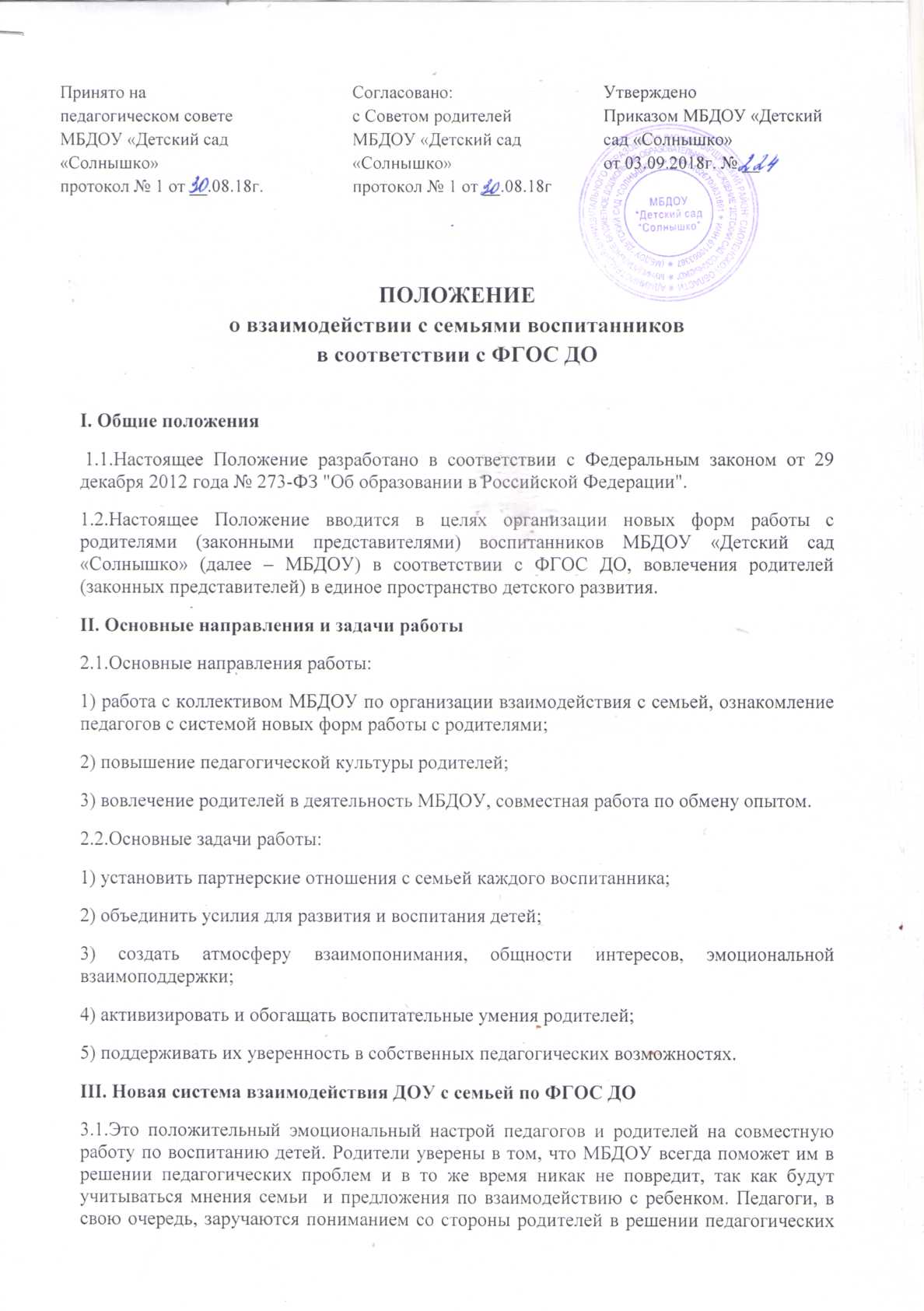 проблем. А в самом большом выигрыше находятся дети, ради которых  и осуществляется это взаимодействие.3.2. Это учет индивидуальности ребенка.  Педагог, постоянно поддерживая контакт с семьей, знает особенности и  привычки своего воспитанника и учитывает их при работе, что, в свою очередь, ведет к повышению эффективности педагогического процесса.3.3.Родители (законные представители) воспитанника самостоятельно могут выбирать и формировать уже в дошкольном возрасте то направление в развитии и воспитании ребенка, которое они считают нужным. Таким образом, родители берут на себя ответственность за воспитание ребенка.3.4. Это укрепление внутрисемейных связей, эмоционального семейного общения, нахождение общих интересов и занятий.3.5.Это возможность реализации единой программы воспитания и развития ребенка в ДОУ и семье.3.6.Это возможность учета типа семьи и стиля семейных отношений, что было нереально при использовании традиционных форм работ с родителями. Педагог, определив тип семьи воспитанника, сможет найти правильный подход для взаимодействия и успешно осуществлять работу с родителями.IV.Основные принципы при организации работы в рамках новых форм работы с семьей1. Открытость детского сада для семьи (каждому родителю обеспечивается возможность знать и видеть, как живет и развивается его ребенок).2.Сотрудничество педагогов и родителей в воспитании детей.3.Создание активной развивающей среды, активных форм общения детей и взрослых, обеспечивающих единые подходы к развитию ребенка в семье и в ДОУV. Функции работы ДОУ с семьей.1.Ознакомление родителей (законных представителей) воспитанников с содержанием и методикой учебно - воспитательного процесса, организуемого в МБДОУ.2. Психолого - педагогическое просвещение родителей.3. Вовлечение родителей в совместную с детьми деятельность.4. Помощь отдельным семьям в воспитании детей.5. Взаимодействие родителей  с общественными организациями.VI.Новые формы взаимодействия с семьей.В процессе работы с семьей в МБДОУ решаются задачи, связанные с возрождением традиций семейного воспитания, вовлечение родителей, детей и педагогов в объединения по интересам и увлечениям, организации семейного досуга.- круглый стол;- тематические выставки;- социологическое обследование, диагностика, тесты, опрос на любые темы;- консультации специалистов;- устный журнал для родителей;- семейные спортивные встречи;- почта доверия, телефон доверия;- семейные проекты;- открытые игровые образовательные ситуации и занятия для просмотра родителей;- день открытых дверей в детском саду;- сайт МБДОУ «Детский сад «Солнышко» Требования к предоставляемому материалу для родителей:- все материалы, предлагаемые для ознакомления родителям, должны быть эстетично оформлены;- содержание необходимо регулярно обновлять, иначе родительский интерес к этой информации быстро пропадет;- оформление выполняется так, чтобы привлекать внимание родителей (текст на цветной бумаге, фотографии детей группы, картинки-символы);-содержание предлагаемого материала должно быть действительно интересно большинству родителей.VII.Критерии оценки эффективности работы ДОУ с семьей1.Изменение характера вопросов родителей к воспитателям, заведующему МБДОУ, как показатель роста педагогических интересов, знаний о воспитании детей в семье, желание их совершенствовать.2.Рост посещаемости родителями мероприятий по педагогическому просвещению, стремление родителей анализировать собственный опыт и опыт других родителей.3.Изменение микроклимата в семьях в положительную сторону.4. Проявление у родителей осознанного отношения к воспитательной деятельности, стремление к пониманию ребенка, анализу своих достижений и ошибок, использование родителями педагогической литературы, участие родителей в клубах, объединениях, семейных конкурсах, праздниках, организуемых в МБДОУ. 5. Осознание взрослыми членами семьи не только практической, но и воспитательной значимости их помощи МБДОУ в педагогической деятельности.6. Положительное общественное мнение родителей о воспитании дошкольников в МБДОУ.VIII. Документация и отчетность1. Каждый педагогический работник  имеет документацию, отражающую основное содержание, организацию и методику работы по  взаимодействию с семьями воспитанников (план деятельности с чётким целеполаганием и итогами, протоколы заседаний, конспекты);1.1. Итоговое  заседание педагогического совета предполагает заслушивание отчета о проделанной работе по взаимодействию с семьями и перспективах дальнейшей деятельности.2. Критерии анализа годового плана:планирование задач на диагностической основе с учетом анализа достижений и трудностей в работе с семьей за прошлый год;учет интересов и запросов родителей при планировании содержания мероприятий;разнообразие планируемых форм работы;планирование работы по повышению профессиональной компетентности педагогических кадров по вопросам взаимодействия с семьей; разнообразие форм методической помощи педагогическим кадрам в вопросах взаимодействия с семьей (педагогические советы, семинары, работа в творческих группах, консультации, деловые игры, тренинги и т.д.);выявление, обобщение, внедрение успешного опыта работы отдельных педагогов с семьями воспитанников;выявление передового опыта семейного воспитания и распространение его в МБДОУ. 3. Критерии анализа планов воспитательно-образовательной работы педагогов:планирование содержания мероприятий на основе учета интересов, нужд, потребностей родителей;разнообразие планируемых форм работы с семьей; 4. Критерии анализа протоколов родительских собраний:разнообразие тематики и форм проведенных собраний;отражение в протоколе активности родителей (вопросы, пожелания, предложения со стороны родителей);учет мнения и пожеланий родителей при организации последующих мероприятий.IX. Контроль 1. Взаимодействие с семьями воспитанников  является одним из звеньев по реализации  основной образовательной программы МБДОУ 2. Контроль за данной деятельностью  осуществляет старший воспитатель.3. Старший воспитатель  имеет право:посещать групповые родительские собрания с заблаговременным информированием  об этом воспитателя;изменить планирование работы по взаимодействию с родителями по производственной необходимости;привлекать родителей воспитанников  к мероприятиям (выставкам, конкурсам и т.д.) в ДОУ. X. Срок действия положенияСрок данного положения не ограничен. Положение действует до принятия нового.Настоящее положение, также изменения и дополнения в положение о взаимодействии с семьями воспитанников в соответствии с ФГОС дошкольного образования могут вноситься на организационно-методических совещаниях и вступают в силу с момента  их утверждения заведующим МБДОУ.